SOCIJALIZACIJANacrtaj lica koja prikazuju tražene emocije!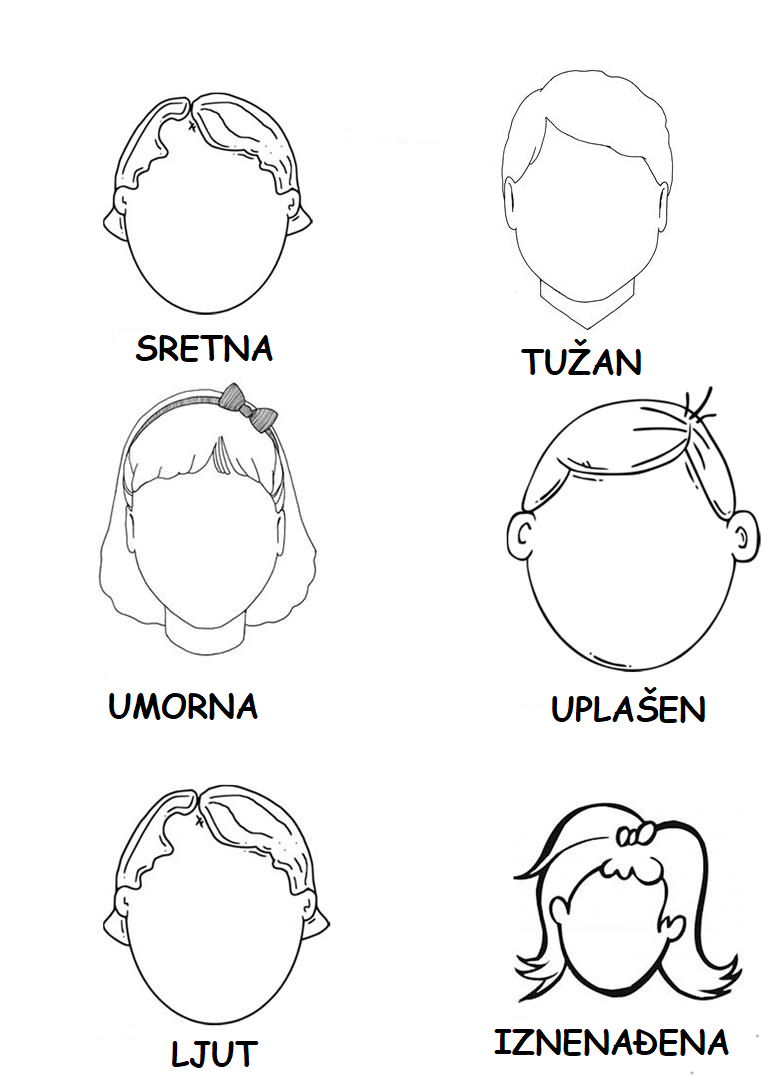 